Краткосрочный план урокаПредмет: Литературное чтениеКласс:  4 Раздел: Моя Родина – Казахстан.Предмет: Литературное чтениеКласс:  4 Раздел: Моя Родина – Казахстан.Предмет: Литературное чтениеКласс:  4 Раздел: Моя Родина – Казахстан.Школа: КГУ «Средняя школа № 36» акимата города Усть-Каменогорск Учитель: Лукаш Яна БорисовнаШкола: КГУ «Средняя школа № 36» акимата города Усть-Каменогорск Учитель: Лукаш Яна БорисовнаДата:Тема урока: «Священное дерево. Тюркская легенда  «Байтерек – древо жизни»Дата:Тема урока: «Священное дерево. Тюркская легенда  «Байтерек – древо жизни»Дата:Тема урока: «Священное дерево. Тюркская легенда  «Байтерек – древо жизни»Количество присутствующих: 28Количество отсутствующих:0Количество присутствующих: 28Количество отсутствующих:0Цели обучения, которые достигаются на данном уроке (ссылка на учебную программу)Цели обучения, которые достигаются на данном уроке (ссылка на учебную программу)4.1.2.1 пересcказывать произведение свободно или в заданной учителем форме (кратко, подробно, выборочно); творческий пересказ (изменить лицо, добавить ситуацию, придумать разворачивание событий)4.2.4.1 - понимать и определять жанровые особенности мифа, фантастики, легенды, басни, литературной сказки, рассказа, стихотворения, былины, притчи, героического эпоса4.3.3.1 - писать творческие работы в форме  отзыва4.1.2.1 пересcказывать произведение свободно или в заданной учителем форме (кратко, подробно, выборочно); творческий пересказ (изменить лицо, добавить ситуацию, придумать разворачивание событий)4.2.4.1 - понимать и определять жанровые особенности мифа, фантастики, легенды, басни, литературной сказки, рассказа, стихотворения, былины, притчи, героического эпоса4.3.3.1 - писать творческие работы в форме  отзыва4.1.2.1 пересcказывать произведение свободно или в заданной учителем форме (кратко, подробно, выборочно); творческий пересказ (изменить лицо, добавить ситуацию, придумать разворачивание событий)4.2.4.1 - понимать и определять жанровые особенности мифа, фантастики, легенды, басни, литературной сказки, рассказа, стихотворения, былины, притчи, героического эпоса4.3.3.1 - писать творческие работы в форме  отзываЦели урока SMARTЦели урока SMARTВсе учащиеся: познакомятся с текст  «Священное дерево. Тюркская легенда  «Байтерек – древо жизни»,узнают  ответы  на вопросы от своего лица по тексту, и кратко перескажут  его, проговорят   текст вслух по абзацам с комментариями, расскажут  о  жанровых особенностях легенды, составят и запишут  отзыв:  «Совпало ли ваше предположение о содержание произведения?», при помощи  словарных слов и вопросов из таблицы; изучат второй абзац  легенды «Священное дерево. Тюркская легенда  «Байтерек – древо жизни», придумают  ситуацию и  добавят в легенду новый сюжет, и  объяснят  жанровые особенности легенды с выдуманным сюжетом, выдумают   и запишут  отзыв на тему «Размышление о легенде », применяя  план; узнают содержание   третьего  абзацам  легенды «Священное дерево. Тюркская легенда  «Байтерек – древо жизни», придумают  и перескажут   выборочно  рассказ по предложенным картинкам с опорой на  опорные слов из текста, расскажут  новый разворот событий, скажут жанровые особенности легенды, прослеживающийся  в новых событиях, продумают   отзыв о легенде с применением  опорных слов из текста, и  новым ходом  событий на тему: «Это легенда меня научила..» , создадут  и  запишут  краткое содержание текста  по предложенным картинкам с использованием опорных слов.Большинство: узнают  второй абзац  легенды «Священное дерево. Тюркская легенда  «Байтерек – древо жизни», пояснят   подробно и, покажут  придуманную  ситуацию с созданием  нового сюжета в легенду, изложат  жанровые особенности легенды с выдуманным сюжетом при создание  сценария. Придумают  отзыв на тему «Рекомендация другу» ;узнают  третий абзац легенды «Священное дерево. Тюркская легенда  «Байтерек – древо жизни», сочиняют и зачитывают  по ролям выборочно, рассказ по предложенным картинкам, предполагают новый разворот событий и зарисовывают  его , перечисляют  и приводят доказательства  жанровых особенностей легенды, использованных в легенде, сочиняют отзыв-письмо по ново-изученной  легенде одному из героев легенды, и объясняют почему написали именно ему.Некоторые: ознакомятся с  третьим  абзацом легенды «Священное дерево. Тюркская легенда  «Байтерек – древо жизни», выдумают  новый разворот событий  и продемонстрируют  содержание легенды при помощи мимики и жестов, узнают  какие жанровые особенности легенды чаще присутствовали   на протяжение всего произведения, заполнят  таблицу, создадут   кластер «Байтерек» на основе изученного  текста и изложат отзыв , с применением  эпитетов автора на тему :«Байтерек для меня это?».Все учащиеся: познакомятся с текст  «Священное дерево. Тюркская легенда  «Байтерек – древо жизни»,узнают  ответы  на вопросы от своего лица по тексту, и кратко перескажут  его, проговорят   текст вслух по абзацам с комментариями, расскажут  о  жанровых особенностях легенды, составят и запишут  отзыв:  «Совпало ли ваше предположение о содержание произведения?», при помощи  словарных слов и вопросов из таблицы; изучат второй абзац  легенды «Священное дерево. Тюркская легенда  «Байтерек – древо жизни», придумают  ситуацию и  добавят в легенду новый сюжет, и  объяснят  жанровые особенности легенды с выдуманным сюжетом, выдумают   и запишут  отзыв на тему «Размышление о легенде », применяя  план; узнают содержание   третьего  абзацам  легенды «Священное дерево. Тюркская легенда  «Байтерек – древо жизни», придумают  и перескажут   выборочно  рассказ по предложенным картинкам с опорой на  опорные слов из текста, расскажут  новый разворот событий, скажут жанровые особенности легенды, прослеживающийся  в новых событиях, продумают   отзыв о легенде с применением  опорных слов из текста, и  новым ходом  событий на тему: «Это легенда меня научила..» , создадут  и  запишут  краткое содержание текста  по предложенным картинкам с использованием опорных слов.Большинство: узнают  второй абзац  легенды «Священное дерево. Тюркская легенда  «Байтерек – древо жизни», пояснят   подробно и, покажут  придуманную  ситуацию с созданием  нового сюжета в легенду, изложат  жанровые особенности легенды с выдуманным сюжетом при создание  сценария. Придумают  отзыв на тему «Рекомендация другу» ;узнают  третий абзац легенды «Священное дерево. Тюркская легенда  «Байтерек – древо жизни», сочиняют и зачитывают  по ролям выборочно, рассказ по предложенным картинкам, предполагают новый разворот событий и зарисовывают  его , перечисляют  и приводят доказательства  жанровых особенностей легенды, использованных в легенде, сочиняют отзыв-письмо по ново-изученной  легенде одному из героев легенды, и объясняют почему написали именно ему.Некоторые: ознакомятся с  третьим  абзацом легенды «Священное дерево. Тюркская легенда  «Байтерек – древо жизни», выдумают  новый разворот событий  и продемонстрируют  содержание легенды при помощи мимики и жестов, узнают  какие жанровые особенности легенды чаще присутствовали   на протяжение всего произведения, заполнят  таблицу, создадут   кластер «Байтерек» на основе изученного  текста и изложат отзыв , с применением  эпитетов автора на тему :«Байтерек для меня это?».Все учащиеся: познакомятся с текст  «Священное дерево. Тюркская легенда  «Байтерек – древо жизни»,узнают  ответы  на вопросы от своего лица по тексту, и кратко перескажут  его, проговорят   текст вслух по абзацам с комментариями, расскажут  о  жанровых особенностях легенды, составят и запишут  отзыв:  «Совпало ли ваше предположение о содержание произведения?», при помощи  словарных слов и вопросов из таблицы; изучат второй абзац  легенды «Священное дерево. Тюркская легенда  «Байтерек – древо жизни», придумают  ситуацию и  добавят в легенду новый сюжет, и  объяснят  жанровые особенности легенды с выдуманным сюжетом, выдумают   и запишут  отзыв на тему «Размышление о легенде », применяя  план; узнают содержание   третьего  абзацам  легенды «Священное дерево. Тюркская легенда  «Байтерек – древо жизни», придумают  и перескажут   выборочно  рассказ по предложенным картинкам с опорой на  опорные слов из текста, расскажут  новый разворот событий, скажут жанровые особенности легенды, прослеживающийся  в новых событиях, продумают   отзыв о легенде с применением  опорных слов из текста, и  новым ходом  событий на тему: «Это легенда меня научила..» , создадут  и  запишут  краткое содержание текста  по предложенным картинкам с использованием опорных слов.Большинство: узнают  второй абзац  легенды «Священное дерево. Тюркская легенда  «Байтерек – древо жизни», пояснят   подробно и, покажут  придуманную  ситуацию с созданием  нового сюжета в легенду, изложат  жанровые особенности легенды с выдуманным сюжетом при создание  сценария. Придумают  отзыв на тему «Рекомендация другу» ;узнают  третий абзац легенды «Священное дерево. Тюркская легенда  «Байтерек – древо жизни», сочиняют и зачитывают  по ролям выборочно, рассказ по предложенным картинкам, предполагают новый разворот событий и зарисовывают  его , перечисляют  и приводят доказательства  жанровых особенностей легенды, использованных в легенде, сочиняют отзыв-письмо по ново-изученной  легенде одному из героев легенды, и объясняют почему написали именно ему.Некоторые: ознакомятся с  третьим  абзацом легенды «Священное дерево. Тюркская легенда  «Байтерек – древо жизни», выдумают  новый разворот событий  и продемонстрируют  содержание легенды при помощи мимики и жестов, узнают  какие жанровые особенности легенды чаще присутствовали   на протяжение всего произведения, заполнят  таблицу, создадут   кластер «Байтерек» на основе изученного  текста и изложат отзыв , с применением  эпитетов автора на тему :«Байтерек для меня это?».Критерии оцениванияКритерии оценивания-учащиеся излагают  произведение свободно или в заданной учителем форме (кратко, подробно, выборочно); творческий пересказ (изменить лицо, добавить ситуацию, придумать разворачивание событий);-учащиеся называют жанровые особенности мифа, фантастики, легенды, басни, литературной сказки, рассказа, стихотворения, былины, притчи, героического эпоса;-учащиеся выполняют творческие работы -учащиеся излагают  произведение свободно или в заданной учителем форме (кратко, подробно, выборочно); творческий пересказ (изменить лицо, добавить ситуацию, придумать разворачивание событий);-учащиеся называют жанровые особенности мифа, фантастики, легенды, басни, литературной сказки, рассказа, стихотворения, былины, притчи, героического эпоса;-учащиеся выполняют творческие работы -учащиеся излагают  произведение свободно или в заданной учителем форме (кратко, подробно, выборочно); творческий пересказ (изменить лицо, добавить ситуацию, придумать разворачивание событий);-учащиеся называют жанровые особенности мифа, фантастики, легенды, басни, литературной сказки, рассказа, стихотворения, былины, притчи, героического эпоса;-учащиеся выполняют творческие работы Языковые целиЯзыковые целиУчащиеся творчески пересказывают по заданиям, отвечают на вопросы и разрабатывают творческие работы-  Предметная лексика и терминология: легенда, отзыв- Полезные слова и сочетания для диалога и записи: Байтерек, птица Самрук, Солнце, дракон АйдахарУчащиеся творчески пересказывают по заданиям, отвечают на вопросы и разрабатывают творческие работы-  Предметная лексика и терминология: легенда, отзыв- Полезные слова и сочетания для диалога и записи: Байтерек, птица Самрук, Солнце, дракон АйдахарУчащиеся творчески пересказывают по заданиям, отвечают на вопросы и разрабатывают творческие работы-  Предметная лексика и терминология: легенда, отзыв- Полезные слова и сочетания для диалога и записи: Байтерек, птица Самрук, Солнце, дракон АйдахарПривитие ценностейПривитие ценностей-Ценности, основанные на национальной идее «Мәңгілік ел»: совершенствование патриотизма, национального самосознания, национального духа, гражданственности и социальной активности, любовь к Родине. -Ценности, основанные на национальной идее «Мәңгілік ел»: совершенствование патриотизма, национального самосознания, национального духа, гражданственности и социальной активности, любовь к Родине. -Ценности, основанные на национальной идее «Мәңгілік ел»: совершенствование патриотизма, национального самосознания, национального духа, гражданственности и социальной активности, любовь к Родине. Межпредметные связиМежпредметные связиПознание мира, русский язык.Познание мира, русский язык.Познание мира, русский язык.Предварительные  знанияПредварительные  знанияЗнания и навыки, на которые будут опираться учащиеся для достижения ЦО: -читают, понимают прочитанное, определяют главную мысль;-определяют жанровые особенности сказки;-создают ментальную карту.Знания и навыки, на которые будут опираться учащиеся для достижения ЦО: -читают, понимают прочитанное, определяют главную мысль;-определяют жанровые особенности сказки;-создают ментальную карту.Знания и навыки, на которые будут опираться учащиеся для достижения ЦО: -читают, понимают прочитанное, определяют главную мысль;-определяют жанровые особенности сказки;-создают ментальную карту.Ход урокаХод урокаХод урокаХод урокаХод урокаЗапланированные этапы урокаЗапланированная деятельность на уроке Запланированная деятельность на уроке Запланированная деятельность на уроке Ресурсы1.Начало урока2 минуты2 минутыОрганизационно-психологический настрой.«Ладошки»-Прикоснитесь друг к другу ладошками и подарите своему товарищу чувство уверенности в том, что сегодня у нас всё получится. Поддержите друг друга перед нашей предстоящей работой, улыбнитесь друг другу от всей души! (Упражнение выполняется в круге)(К) Активный стартер.Приём «Антиципация»-Прочитайте название произведения, с которым нам предстоит познакомиться.-Рассмотрите иллюстрацию.-Как вы думаете, о чём мы поведём разговор на этом уроке?-Прочитайте ключевые слова из текста.(Байтерек, птица Самрук, Солнце, дракон Айдахар)Уточните свои предположения.(Высказывания учащихся)Организационно-психологический настрой.«Ладошки»-Прикоснитесь друг к другу ладошками и подарите своему товарищу чувство уверенности в том, что сегодня у нас всё получится. Поддержите друг друга перед нашей предстоящей работой, улыбнитесь друг другу от всей души! (Упражнение выполняется в круге)(К) Активный стартер.Приём «Антиципация»-Прочитайте название произведения, с которым нам предстоит познакомиться.-Рассмотрите иллюстрацию.-Как вы думаете, о чём мы поведём разговор на этом уроке?-Прочитайте ключевые слова из текста.(Байтерек, птица Самрук, Солнце, дракон Айдахар)Уточните свои предположения.(Высказывания учащихся)Организационно-психологический настрой.«Ладошки»-Прикоснитесь друг к другу ладошками и подарите своему товарищу чувство уверенности в том, что сегодня у нас всё получится. Поддержите друг друга перед нашей предстоящей работой, улыбнитесь друг другу от всей души! (Упражнение выполняется в круге)(К) Активный стартер.Приём «Антиципация»-Прочитайте название произведения, с которым нам предстоит познакомиться.-Рассмотрите иллюстрацию.-Как вы думаете, о чём мы поведём разговор на этом уроке?-Прочитайте ключевые слова из текста.(Байтерек, птица Самрук, Солнце, дракон Айдахар)Уточните свои предположения.(Высказывания учащихся)Позитивный настрой «Ладошки»(прикасаются ладошками для придания уверенности своему товарищу  )Приём «Антиципация»(читают название произведения с которым предстоит познакомиться, предполагают  о чем говорится в произведение)2.Середина урока5 минуты3 минуты(ИР) Самостоятельное чтение текста.Задание: Прочитайте текст  «Священное дерево. Тюркская легенда  «Байтерек – древо жизни»,заполните таблицу, отвечая на вопросы от своего лица по тексту, и кратко изложите его.Прочитайте текста вслух по абзацам с комментариями, поясните жанровые особенности легенды. Напишите отзыв:  «Совпало ли ваше предположении о содержание произведения?», опираясь на словарные слова и вопросы из таблицы.Вопросы к первому абзацу: Словарная работа Древо – деревоПтица Самрук – двуглавый орел, птица счастьяДракон Айдахар – злой духСвященный Тенгри - Бог НебаСтратегия «Подумай поделись» ФО «Две звезды, одно пожелание»ОСФизминутка«Станем мы деревьями».
-Станем мы деревьями сильными, большими. (Ноги на ширине плеч)
-Ноги – это корни, их поставим шире.
Чтоб держали дерево, падать не давали. (Ставят один кулак на другой)
(Наклоняются, складывают ладони чашечкой)
-Из глубин подземных воду доставали.
-Наше тело – ствол могучий, (Проводят ладонями вдоль тела вниз)
-Он чуть-чуть качается. (Покачиваются из стороны в сторону)
-И своей верхушкой острой (Складывают ладони шалашиком)
-В небо упирается. (Поднимают соединённые руки над головой)
-Наши руки – ветки, крону образуют. (Раскрывают ладони, разводят пальцы в стороны, смыкают)
-Вместе им не страшно, если ветры дуют. (Качают головой. Качают поднятыми руками)(ИР) Самостоятельное чтение текста.Задание: Прочитайте текст  «Священное дерево. Тюркская легенда  «Байтерек – древо жизни»,заполните таблицу, отвечая на вопросы от своего лица по тексту, и кратко изложите его.Прочитайте текста вслух по абзацам с комментариями, поясните жанровые особенности легенды. Напишите отзыв:  «Совпало ли ваше предположении о содержание произведения?», опираясь на словарные слова и вопросы из таблицы.Вопросы к первому абзацу: Словарная работа Древо – деревоПтица Самрук – двуглавый орел, птица счастьяДракон Айдахар – злой духСвященный Тенгри - Бог НебаСтратегия «Подумай поделись» ФО «Две звезды, одно пожелание»ОСФизминутка«Станем мы деревьями».
-Станем мы деревьями сильными, большими. (Ноги на ширине плеч)
-Ноги – это корни, их поставим шире.
Чтоб держали дерево, падать не давали. (Ставят один кулак на другой)
(Наклоняются, складывают ладони чашечкой)
-Из глубин подземных воду доставали.
-Наше тело – ствол могучий, (Проводят ладонями вдоль тела вниз)
-Он чуть-чуть качается. (Покачиваются из стороны в сторону)
-И своей верхушкой острой (Складывают ладони шалашиком)
-В небо упирается. (Поднимают соединённые руки над головой)
-Наши руки – ветки, крону образуют. (Раскрывают ладони, разводят пальцы в стороны, смыкают)
-Вместе им не страшно, если ветры дуют. (Качают головой. Качают поднятыми руками)(ИР) Самостоятельное чтение текста.Задание: Прочитайте текст  «Священное дерево. Тюркская легенда  «Байтерек – древо жизни»,заполните таблицу, отвечая на вопросы от своего лица по тексту, и кратко изложите его.Прочитайте текста вслух по абзацам с комментариями, поясните жанровые особенности легенды. Напишите отзыв:  «Совпало ли ваше предположении о содержание произведения?», опираясь на словарные слова и вопросы из таблицы.Вопросы к первому абзацу: Словарная работа Древо – деревоПтица Самрук – двуглавый орел, птица счастьяДракон Айдахар – злой духСвященный Тенгри - Бог НебаСтратегия «Подумай поделись» ФО «Две звезды, одно пожелание»ОСФизминутка«Станем мы деревьями».
-Станем мы деревьями сильными, большими. (Ноги на ширине плеч)
-Ноги – это корни, их поставим шире.
Чтоб держали дерево, падать не давали. (Ставят один кулак на другой)
(Наклоняются, складывают ладони чашечкой)
-Из глубин подземных воду доставали.
-Наше тело – ствол могучий, (Проводят ладонями вдоль тела вниз)
-Он чуть-чуть качается. (Покачиваются из стороны в сторону)
-И своей верхушкой острой (Складывают ладони шалашиком)
-В небо упирается. (Поднимают соединённые руки над головой)
-Наши руки – ветки, крону образуют. (Раскрывают ладони, разводят пальцы в стороны, смыкают)
-Вместе им не страшно, если ветры дуют. (Качают головой. Качают поднятыми руками)Учебник по Литературному чтению 4 класса стр.34Карточка с вопросамиСтратегия «Подумай поделись» Учащиеся делятся информацией по выполненному заданию. ФО«Две звезды, одно пожелание»отмечают два положительных момента и высказывают одно пожелание, чтобы работа была интереснееhttps://ucthat-v-skole.ru/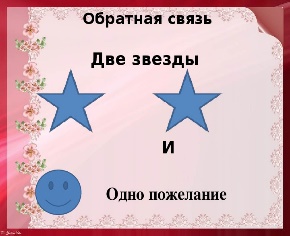 12 минут2 минуты10 минутЗадание(ПР):Прочитайте второй абзац  легенды «Священное дерево. Тюркская легенда  «Байтерек – древо жизни», придумайте ситуацию добавив в легенду новый сюжет, и перескажите. Объясните жанровые особенности легенды с измененным сюжетом. Составьте  и напишите отзыв на тему «Размышление о легенде », используя план.  Прочитайте второй абзац  легенды «Священное дерево. Тюркская легенда  «Байтерек – древо жизни», перескажите подробно и, инсценируйте составленную ситуацию с добавлением нового сюжета в легенду. Поясните жанровые особенности легенды с измененным сюжетом при составление сценария. Напишите отзыв на тему «Рекомендация другу»     Стратегия: «Сократовский семинар»ФО: «Измерение температуры»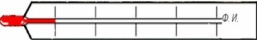 ОС(ГР) Деление на группы: сказка, рассказ, легендаРебята возьмите карточки и определите, жанр произведений, объединитесь в группы по жанрам произведений.1 группа (Все учащиеся):прочитайте третий абзац легенды «Священное дерево. Тюркская легенда  «Байтерек – древо жизни», составьте и перескажите  выборочно  рассказ по предложенным картинкам с использованием опорных слов из текста, придумав новый разворот событий. Назовите жанровые особенности легенды, использованные в новых событиях. Напишите отзыв о легенде с использованием  опорных слов из текста, и  новым разворотом событий на тему: «Это легенда меня научила..» 2 группа (Большинство учащихся ):Прочитайте третий абзац легенды «Священное дерево. Тюркская легенда  «Байтерек – древо жизни», составьте и прочитайте  по ролям выборочно, рассказ по предложенным картинкам, придумав новый разворот событий и проиллюстрируйте его . Назовите и обоснуйте  жанровые особенности легенды, использованные в легенде. Напишите отзыв-письмо по прочитанной легенде одному из героев легенды, и поясните почему вы написали именно ему.3 группа (Некоторые учащиеся): Прочитайте третий абзац легенды «Священное дерево. Тюркская легенда  «Байтерек – древо жизни», пропишите новый разворот событий  и перескажите содержание легенды используя только мимику и жесты, проанализируйте какие жанровые особенности легенды чаще встречались на протяжение всего произведения, запишите в таблицу. Создайте кластер «Байтерек» на основе прочитанного текста и напишите отзыв , с использованием эпитетов автора на тему: «Байтерек для меня это?».Стратегия: «Стратегия «ЗигзагФО  «Дверь-замок»ОСЗадание(ПР):Прочитайте второй абзац  легенды «Священное дерево. Тюркская легенда  «Байтерек – древо жизни», придумайте ситуацию добавив в легенду новый сюжет, и перескажите. Объясните жанровые особенности легенды с измененным сюжетом. Составьте  и напишите отзыв на тему «Размышление о легенде », используя план.  Прочитайте второй абзац  легенды «Священное дерево. Тюркская легенда  «Байтерек – древо жизни», перескажите подробно и, инсценируйте составленную ситуацию с добавлением нового сюжета в легенду. Поясните жанровые особенности легенды с измененным сюжетом при составление сценария. Напишите отзыв на тему «Рекомендация другу»     Стратегия: «Сократовский семинар»ФО: «Измерение температуры»ОС(ГР) Деление на группы: сказка, рассказ, легендаРебята возьмите карточки и определите, жанр произведений, объединитесь в группы по жанрам произведений.1 группа (Все учащиеся):прочитайте третий абзац легенды «Священное дерево. Тюркская легенда  «Байтерек – древо жизни», составьте и перескажите  выборочно  рассказ по предложенным картинкам с использованием опорных слов из текста, придумав новый разворот событий. Назовите жанровые особенности легенды, использованные в новых событиях. Напишите отзыв о легенде с использованием  опорных слов из текста, и  новым разворотом событий на тему: «Это легенда меня научила..» 2 группа (Большинство учащихся ):Прочитайте третий абзац легенды «Священное дерево. Тюркская легенда  «Байтерек – древо жизни», составьте и прочитайте  по ролям выборочно, рассказ по предложенным картинкам, придумав новый разворот событий и проиллюстрируйте его . Назовите и обоснуйте  жанровые особенности легенды, использованные в легенде. Напишите отзыв-письмо по прочитанной легенде одному из героев легенды, и поясните почему вы написали именно ему.3 группа (Некоторые учащиеся): Прочитайте третий абзац легенды «Священное дерево. Тюркская легенда  «Байтерек – древо жизни», пропишите новый разворот событий  и перескажите содержание легенды используя только мимику и жесты, проанализируйте какие жанровые особенности легенды чаще встречались на протяжение всего произведения, запишите в таблицу. Создайте кластер «Байтерек» на основе прочитанного текста и напишите отзыв , с использованием эпитетов автора на тему: «Байтерек для меня это?».Стратегия: «Стратегия «ЗигзагФО  «Дверь-замок»ОСЗадание(ПР):Прочитайте второй абзац  легенды «Священное дерево. Тюркская легенда  «Байтерек – древо жизни», придумайте ситуацию добавив в легенду новый сюжет, и перескажите. Объясните жанровые особенности легенды с измененным сюжетом. Составьте  и напишите отзыв на тему «Размышление о легенде », используя план.  Прочитайте второй абзац  легенды «Священное дерево. Тюркская легенда  «Байтерек – древо жизни», перескажите подробно и, инсценируйте составленную ситуацию с добавлением нового сюжета в легенду. Поясните жанровые особенности легенды с измененным сюжетом при составление сценария. Напишите отзыв на тему «Рекомендация другу»     Стратегия: «Сократовский семинар»ФО: «Измерение температуры»ОС(ГР) Деление на группы: сказка, рассказ, легендаРебята возьмите карточки и определите, жанр произведений, объединитесь в группы по жанрам произведений.1 группа (Все учащиеся):прочитайте третий абзац легенды «Священное дерево. Тюркская легенда  «Байтерек – древо жизни», составьте и перескажите  выборочно  рассказ по предложенным картинкам с использованием опорных слов из текста, придумав новый разворот событий. Назовите жанровые особенности легенды, использованные в новых событиях. Напишите отзыв о легенде с использованием  опорных слов из текста, и  новым разворотом событий на тему: «Это легенда меня научила..» 2 группа (Большинство учащихся ):Прочитайте третий абзац легенды «Священное дерево. Тюркская легенда  «Байтерек – древо жизни», составьте и прочитайте  по ролям выборочно, рассказ по предложенным картинкам, придумав новый разворот событий и проиллюстрируйте его . Назовите и обоснуйте  жанровые особенности легенды, использованные в легенде. Напишите отзыв-письмо по прочитанной легенде одному из героев легенды, и поясните почему вы написали именно ему.3 группа (Некоторые учащиеся): Прочитайте третий абзац легенды «Священное дерево. Тюркская легенда  «Байтерек – древо жизни», пропишите новый разворот событий  и перескажите содержание легенды используя только мимику и жесты, проанализируйте какие жанровые особенности легенды чаще встречались на протяжение всего произведения, запишите в таблицу. Создайте кластер «Байтерек» на основе прочитанного текста и напишите отзыв , с использованием эпитетов автора на тему: «Байтерек для меня это?».Стратегия: «Стратегия «ЗигзагФО  «Дверь-замок»ОССтратегия«Сократовский семинар» Учащиеся встают в два круга :Внешний круг- эксперты; Внутренний круг-отвечают на вопросы, дискуссируют по теме. ФО«Измерение температуры»Определяют уровень понимания при помощи градусникаВыше «0»-справился «0»- частично допустил ошибки Ниже «0»- все задание выполнено с ошибками Дети делятся на группы при помощи карточек: сказка, рассказ, легенда«Стратегия «Зигзаг Учащиеся в группах выполняют дифференцированное задание, для обсуждения получившихся работ состав групп меняется в соответствии с уровнем задания, презентуется итоговая работа) справился ФО«Дверь-замок»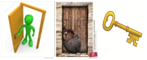 Дверь открытая – справился с задание  Дверь закрытая – частично допустил ошибкиЗамок – все задание выполнено с ошибками 3.Конец урока10 минутДомашнее задание:-Создайте синквейн, используя ключевые слова.-Придумай свою легенду про БайтерекРефлексия: «Поезд»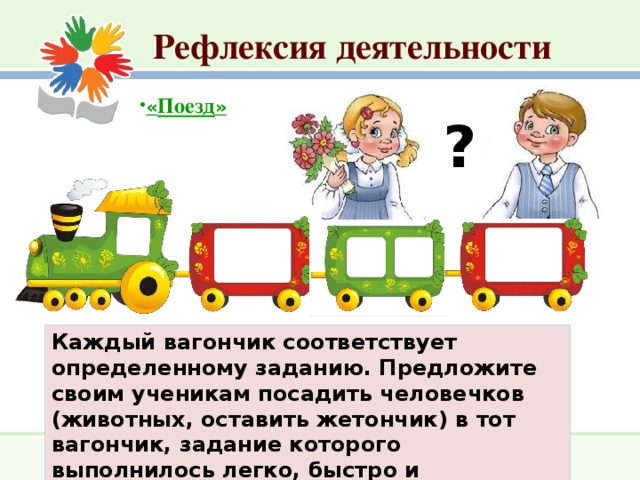 Каждый вагончик соответствует:1 вагончик- урок был эффективным и интересным  2 вагончик- остались вопросы3 вагончик – было трудно, нужна помощьДомашнее задание:-Создайте синквейн, используя ключевые слова.-Придумай свою легенду про БайтерекРефлексия: «Поезд»Каждый вагончик соответствует:1 вагончик- урок был эффективным и интересным  2 вагончик- остались вопросы3 вагончик – было трудно, нужна помощьДомашнее задание:-Создайте синквейн, используя ключевые слова.-Придумай свою легенду про БайтерекРефлексия: «Поезд»Каждый вагончик соответствует:1 вагончик- урок был эффективным и интересным  2 вагончик- остались вопросы3 вагончик – было трудно, нужна помощьРефлексия: «Поезд»Учащиеся  приклеивают человечка в тот вагончик, которые соответствует их деятельности на уроке.1)Количество учащихся  достигших  и не достигших  ЦО? 2) Если не достигли, то почему? 3) Какие отклонения были от плана урока, почему?Общая оценка Какие приемы и методы были наиболее эффективны для достижения цели обучения?1:2:Что могло бы способствовать улучшению урока?1:2:Чему нужно уделить внимание на следующих уроках (достижения и затруднения отдельных учеников, класса)? 1:2:Общая оценка Какие приемы и методы были наиболее эффективны для достижения цели обучения?1:2:Что могло бы способствовать улучшению урока?1:2:Чему нужно уделить внимание на следующих уроках (достижения и затруднения отдельных учеников, класса)? 1:2: